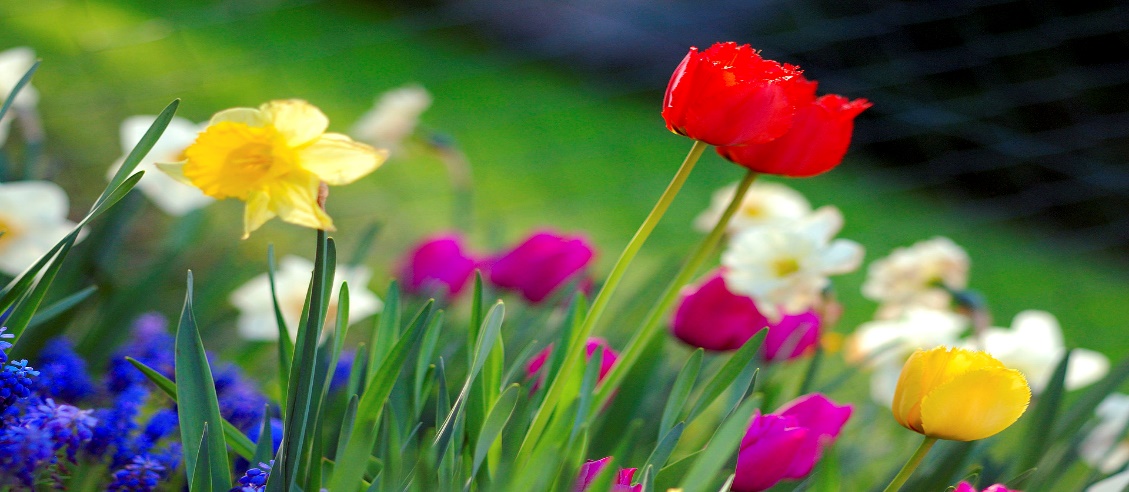 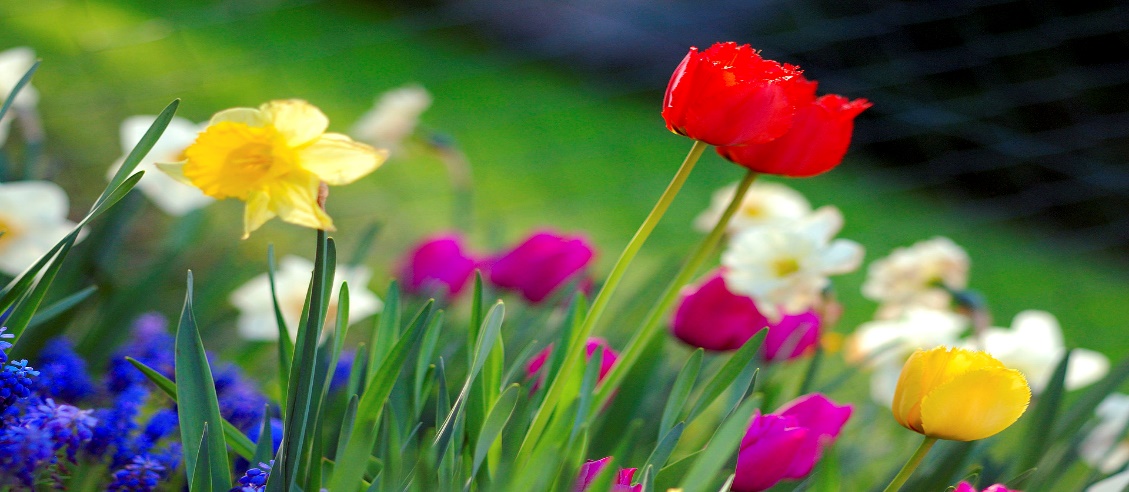 General knowledge QuizHave a go at this quiz over the Easter weekend – there is a prize for the best score on each ward. Entries to be collected in on Tuesday.Name:……………………………………Ward:……………………………………Number 1 : From which language is the word ‘ketchup’ derived?Number 2 : Which is the country with the biggest population in Europe?Number 3 : Who portrayed Edward Scissorhands?Number 4 : What are made and repaired by a cobbler?Number 5 : What is an endoscope used to examine?Number 6: How many states make up the United States of America?Number 7: Which English football team plays its home matches at Old Trafford?Number 8: Comedy duo Ant and Dec are originally from which English city?Number 9: In the medical profession, what do the initials ‘GP’ stand for?Number 10: Which German football team won the Champions League in 2013?Number 11: Maris Piper and King Edward are varieties of what?Number 12: H2O is the chemical formula for what?Number 13: Which English king married six times?Number 14: Whom did David Cameron succeed as the British prime minister?Number 15: Complete the title of the play by Shakespeare – ‘The Merchant of …’?Number 16: By what name is the TV adventurer Edward Michael Grylls more commonly known?Number 17: Brie and Camembert are types of which food ?Number 18: Complete the title of the hit romantic comedy … When harry met..Number 19: In which religion is Krishna a god?Number 20: TV comedy Dad’s army was set during which conflict?Number 21: Which famous artist is famous for the sheep in phamaldohide?Number 22: What type of creature lives in an aviary?Number 23: In London, what can be found at Spitafields, Portobello Road and Camden?Number 24: Pantomimes traditionally take place at what time of year?Number 25: Which mountain range forms a natural border between France and Spain?Number 26: Which British patron Saint is celebrated annually on March 1st?Number 27: Shannon airport is in which European country?Number 28: The underwater city of Bikini Bottom is the setting for which popular children’s cartoon?Number 29: Which sci-fi character has been played on the big screen  by Leonard Nimoy and more recently by Zachary Quinto?Number 30: In the popular video game series, what type of animal is Sonic?